Realiza cada una de la siguiente actividad siendo consciente de tu responsabilidad y compromiso que tienes, sigue las pautas dadas para que alcances los logros mínimos del PRIMER periodo.NOTA: Lo primero que debes hacer es leer muy bien todo el taller, lo debes desarrollar en hojas de block sin línea, organizado y con PORTADA, escribiendo pregunta y seguidamente la respuesta.RECOMENDACIÓN: Cuando estés consultado por favor leer muy bien y haz el resumen de lo que te preguntan; no dejes preguntas a medias, trata de responderlas COMPLETAS.Fecha de entrega: 14 de abril de 2023Fecha de sustentación: Semana del 17 de abril al 21 de abril del 2023Responde las siguientes preguntas ¿Qué es la hidrosfera?¿Cuáles son las propiedades del agua?¿Cuál es la importancia del agua como recurso natural?¿Cómo se relacionan los seres vivos con el agua?¿Qué es el ciclo del agua?Dibuja y colorea el ciclo del agua y explica sus pasos.¿Cuáles son los principales usos del agua?¿Cuáles son los principales contaminantes del agua?Las aguas contaminadas presentan tres tipos de alteraciones: Biológicas, Físicas y Químicas; explica en qué consiste cada una de ellas.¿Qué es un ecosistema?¿Cuáles son los principales ecosistemas? ExplícalosDibuja y colorea un ecosistema acuático.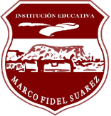 I.E.M.F.S.INSTITUCION EDUCATIVA MARCO FIDEL SUAREZ, SEDE BACHILLERATO, MEDELLÍNINSTITUCION EDUCATIVA MARCO FIDEL SUAREZ, SEDE BACHILLERATO, MEDELLÍNCÓDIGO: P 014I.E.M.F.S.PLAN DE APOYO y DE RECUPERACIÓN DE CIENCIAS NATURALES Y EDUCACIÓN AMBIENTALPLAN DE APOYO y DE RECUPERACIÓN DE CIENCIAS NATURALES Y EDUCACIÓN AMBIENTALVERSIÓN: 02I.E.M.F.S.PLAN DE APOYO y DE RECUPERACIÓN DE CIENCIAS NATURALES Y EDUCACIÓN AMBIENTALPLAN DE APOYO y DE RECUPERACIÓN DE CIENCIAS NATURALES Y EDUCACIÓN AMBIENTALFECHA: 15/06/2022PRIMER PERIODOPRIMER PERIODOPRIMER PERIODOPRIMER PERIODODOCENTE: María Eugenia López G.DOCENTE: María Eugenia López G.GRADO: SIETE CUATRO (704)GRADO: SIETE CUATRO (704)INDICADORES DE LOGROJustificación de la importancia del agua en el sostenimiento de la vida.Reconocimiento y explicación de las características de los ecosistemas acuáticos, Mediante el análisis de las interacciones e interrelaciones que se dan entre sus organismos.Comprensión de la responsabilidad ambiental por los efectos de la acción humana sobre los ecosistemas.INDICADORES DE LOGROJustificación de la importancia del agua en el sostenimiento de la vida.Reconocimiento y explicación de las características de los ecosistemas acuáticos, Mediante el análisis de las interacciones e interrelaciones que se dan entre sus organismos.Comprensión de la responsabilidad ambiental por los efectos de la acción humana sobre los ecosistemas.INDICADORES DE LOGROJustificación de la importancia del agua en el sostenimiento de la vida.Reconocimiento y explicación de las características de los ecosistemas acuáticos, Mediante el análisis de las interacciones e interrelaciones que se dan entre sus organismos.Comprensión de la responsabilidad ambiental por los efectos de la acción humana sobre los ecosistemas.INDICADORES DE LOGROJustificación de la importancia del agua en el sostenimiento de la vida.Reconocimiento y explicación de las características de los ecosistemas acuáticos, Mediante el análisis de las interacciones e interrelaciones que se dan entre sus organismos.Comprensión de la responsabilidad ambiental por los efectos de la acción humana sobre los ecosistemas.